\__________________________________________________________________________________                                                     П О С Т А Н О В Л Е Н И Е № 5                                                                                                от 14  февраля 2017 г.Об отмене постановления муниципального образования Степановский сельсовет Аургазинского района Республики Башкортостан № 36 от 20.05.2005 года. «О закреплении жилой площади за несовершеннолетним Парфеновым Русланом Айдаровичем 16.04.2001г. рождения».     Рассмотрев заявление гр. Парфеновой Нурии  Варисовны, зарегистрированной  по адресу: Аургазинский район, с. Степановка, ул. Молодежная, д. 8,  о признании недействительным постановления муниципального образования Степановский сельсовет Аургазинского района Республики Башкортостан № 36 от 20.05.2005 года. «О закреплении жилой площади за несовершеннолетним Парфеновым Русланом Айдаровичем 16.04.2001г. рождения» в связи с необоснованным закреплением жилого помещения за несовершеннолетним Парфеновым Русланом Айдаровичем 16.04.2001г. рождения, расположенного по адресу: Аургазинский район, с. Степановка, ул. Молодежная,  д. 8, руководствуясь ч. 1 ст. 17 Федерального закона «Об опеке и попечительстве» № 48-ФЗ от 24.04.2008 года.Отменить постановление   муниципального образования Степановский сельсовет Аургазинского района Республики Башкортостан № 36 от 20.05.2005 года. «О закреплении жилой площади за несовершеннолетним Парфеновым Русланом Айдаровичем 16.04.2001г. рождения».Контроль за исполнением настоящего поселения оставляю за собой.Глава сельского поселения                                         Юнак А.И.Башkортостан РеспубликаhыАуырfазы районы муниципаль районыныn Степановка ауыл Советыауыл билeмehе Хакимиэте453496, Ауырfазы районы, Степановка ауылы.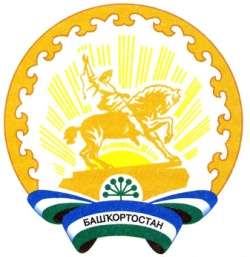 Республика БашкортостанАдминистрация сельского поселения Степановский сельсовет муниципального районаАургазинский район453496, Аургазинский район, с.Степановка. Тел. 2-83-31